 a map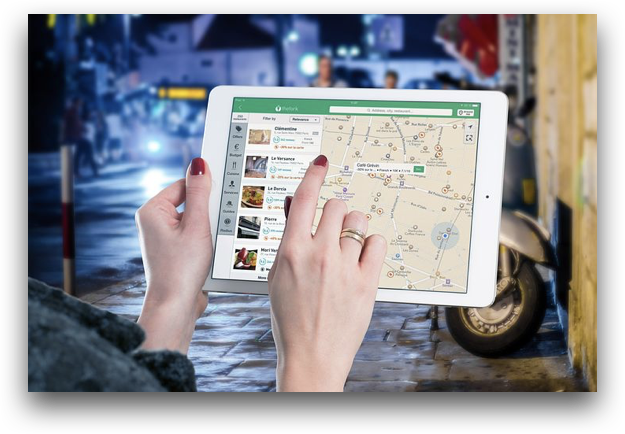  a tap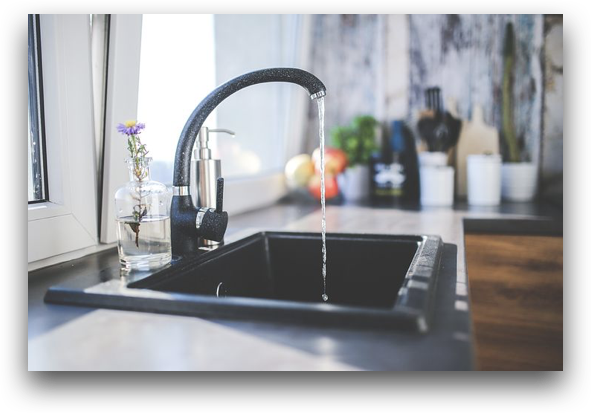  an app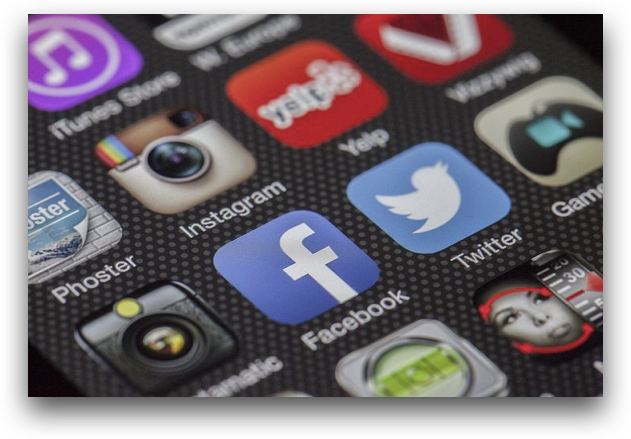  a man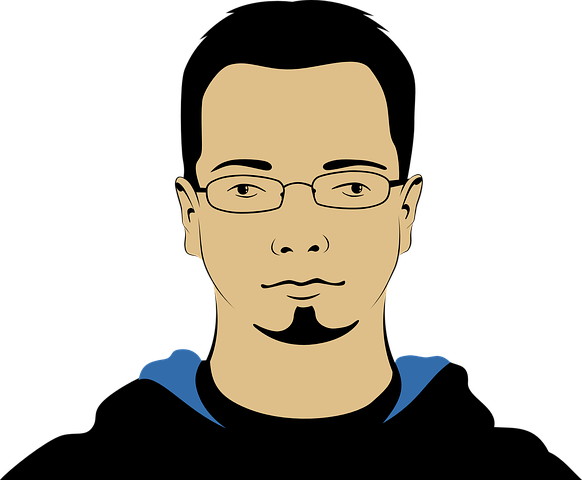  a pan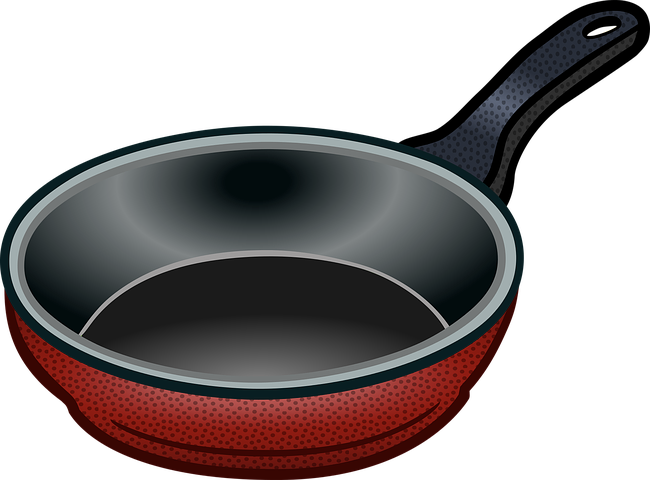  a tan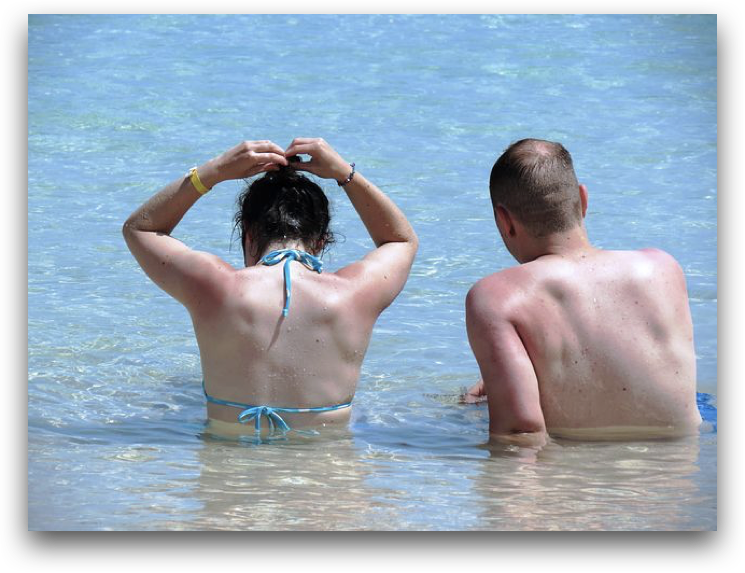  a mat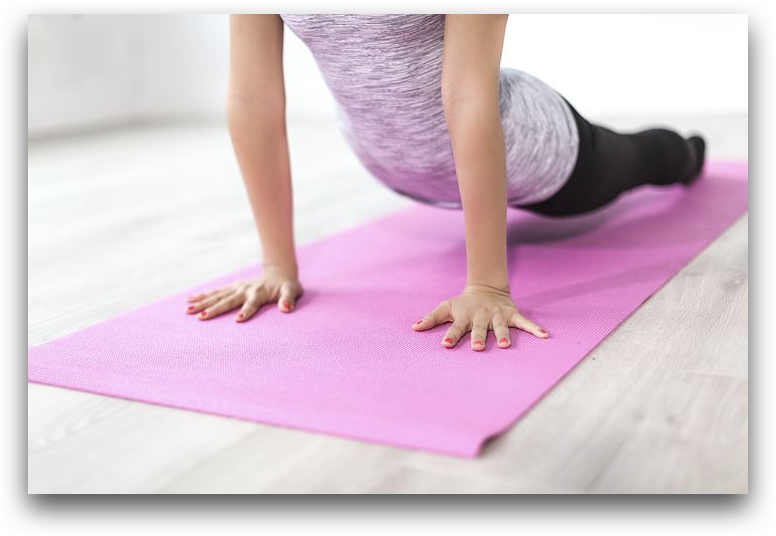 